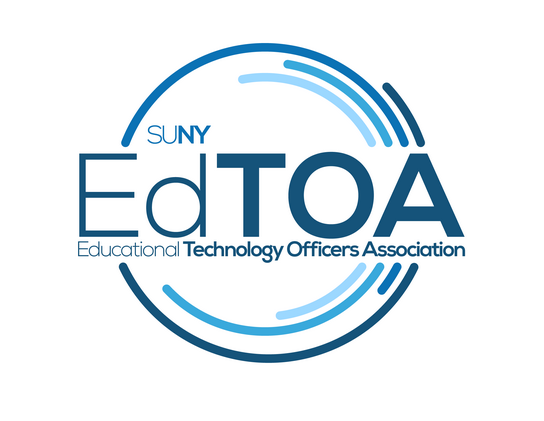 AgendaEdTOA Exec conference call
1:00 p.m. on Thursday, November 09, 2017
Call-in number: 607-777-3200
Access Code: 17100716Call to OrderPresent: English, Larrivey, Meyers, Romero, Taverna, Trapp, TucciAbsent: KenyonCtO@1:05PMApprove previous meeting minutesMotion: Drew2nd: ChrisOld BusinessWebsite contentA lot of chatter about digital signage this week on EdTOA board. New blog post? - STC Session, how can we take good discussions from listserv and translate to the website - how can we archive the conversations on the listserv? Our listserv is Listserv 16.0. Chris will look into a plugin to link LIstserv 16.0 to our website. CPD Crestron – Emily report on what sapphire marketing had to say. - Conversation with our last rep, moving forward on discussion. Waiting to hear back. Difficult because we don’t have a rep for our part of the state. New Business Technology DIscussion at University of Rochester on 12/5 - information was sent to the listserv - Chris will make this into a blog post and send Fermin the direct link (tag with conference)CUNY conference - Chris will make this into a blog post (tag with conference)Subscription option on EdTOA website, subscribers get a monthly email of what’s new - Fermin and Drew will work on adding the listserv to this monthly digest email.Accessibility - Ensemble closed captioning, further discussion may need to be held on this topicSTC theme is “The ongoing search for the next big thing” 25 year celebrationReportsVice-Chair - Post to the website “What’s on your bench” blog, post was “Roseann Anzalone shares wisdom before final bow.”; working on getting our knowledge base togetherTreasurer - No new report, no payouts this month. May want to start looking at gifts and STC now.Secretary - Minutes will be posted to the website after they are approvedProgramming and Practice - Follow up on forumsExternal Liaison - CCIO minutes were shared, COA minutes will be sent to us as wellMembership - Following up with people who sign up on website. Working on communication 2-3 times a year to remind people about membership and pull them to the website. Next Meeting December 14, 1:00 pmAdjournAdjourned@1:44PM